HOGYAN FÁZIK?A gyerekek szerepkártyákat kapnak, egyenként azt kell eljátszaniuk, hogyan viselkedik az adott szereplő -10 fokban. A többiek megpróbálják kitalálni, ki/mi lehet az.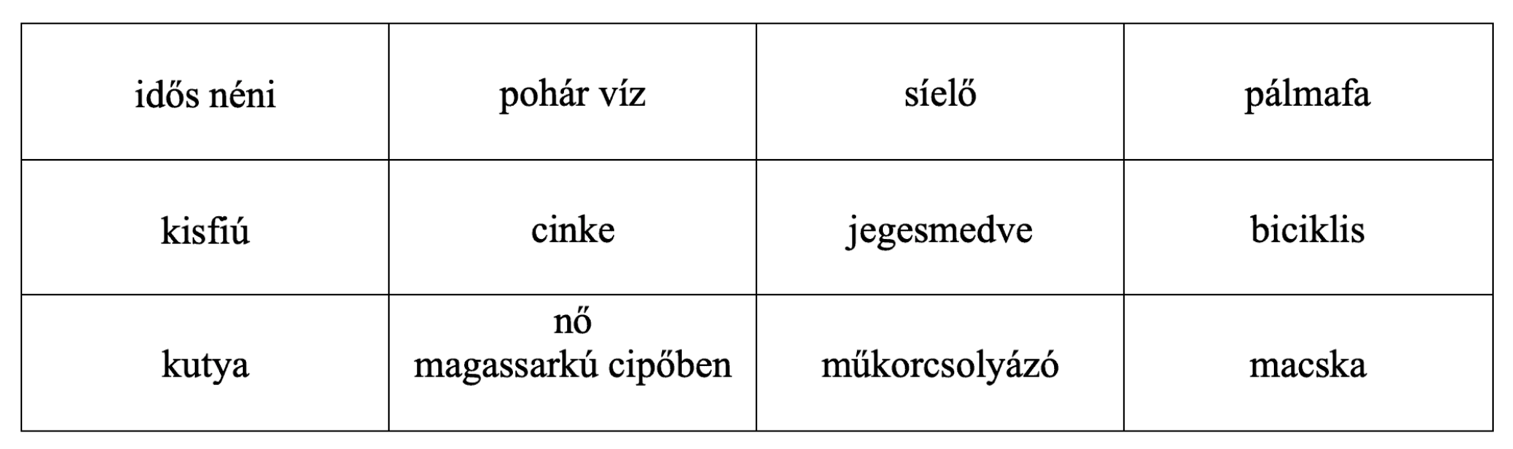 